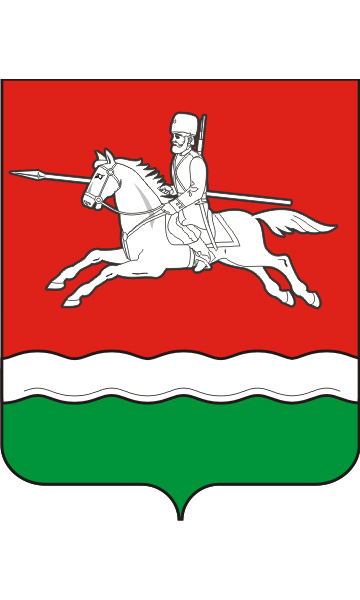           АДМИНИСТРАЦИЯ      ПЕРВОМАЙСКОГО РАЙОНА      ОРЕНБУРГСКОЙ ОБЛАСТИ                                                                                                                                                                                                                                   РАСПОРЯЖЕНИЕ                 23 .08.2010    № 52 -рВ соответствии с Федеральными законами от 25.12.2008г. № 273-ФЗ «О противодействии коррупции», от 02.03.2007г. 25-ФЗ «О муниципальной службе в Российской Федерации», Указом Президента Российской Федерации от 01.07.2010г. № 821 «О комиссиях по соблюдению требований к служебному поведению федеральных государственных служащих и урегулированию конфликта интересов», Законом Оренбургской области от 10.10.2007г. № 1611-339-IV-ОЗ «О муниципальной службе в Оренбургской области»:Создать Комиссию по соблюдению требований к служебному поведению муниципальных служащих администрации Первомайского района Оренбургской области, ее структурных подразделений и урегулированию конфликта интересов.Утвердить Положение о комиссии по соблюдению требований к служебному поведению муниципальных служащих администрации Первомайского района Оренбургской области, ее структурных подразделений и урегулированию конфликта интересов согласно приложению 1.Утвердить состав комиссии по соблюдению требований к служебному поведению муниципальных служащих администрации Первомайского района Оренбургской области, ее структурных подразделений и урегулированию конфликта интересов согласно приложению 2.Руководителям структурных подразделений администрации района, главному специалисту по моб. работе, спец. работе и кадрам администрации района ознакомить под роспись муниципальных служащих соответственно структурных подразделений администрации района, администрации района с настоящим распоряжением в 3-х дневный срок.Рекомендовать главам сельсоветов  района принять распоряжение, аналогичное настоящему распоряжению.Считать утратившим силу распоряжение администрации Первомайского района Оренбургской области от 11.06.2009 года    №  29-р «О комиссии по соблюдению требований к служебному поведению муниципальных служащих администрации Первомайского района Оренбургской области, ее структурных подразделений     и урегулированию конфликта интересов».               Настоящее распоряжение подлежит опубликованию в районной общественно-политической газете «Причаганье».Контроль за исполнением настоящего распоряжения возложить на заместителя главы администрации района, руководителя аппарата Ракитина А.М.Настоящее распоряжение вступает в силу со дня его официального опубликования.Исполняющий обязанности главы района                                              Н.А. КондрашовРазослано: заместителям главы администрации района; Первомайскому РОО;  отделу культуры администрации района; управлению сельского хозяйства администрации района; управлению социальной защиты населения района; финансовому отделу администрации района; МУ Первомайский спорткомитет; главному специалисту по моб. работе, спец. работе и кадрам; главному специалисту (юристу) администрации района; главам сельсоветов района; редакции районной общественно-политической газеты «Причаганье».Приложение 1 к распоряжению  администрации районаот   23.08.2010г. № 52-рПоложение
о комиссии по соблюдению требований к служебному поведению муниципальных служащих администрации Первомайского района Оренбургской области, ее структурных подразделений и урегулированию конфликта интересов
 Общие положения1. Настоящим Положением определяется порядок формирования и деятельности комиссии по соблюдению требований к служебному поведению муниципальных служащих администрации Первомайского района Оренбургской области, ее структурных подразделений и урегулированию конфликта интересов (далее - комиссия), образуемой в администрации Первомайского района Оренбургской области  в соответствии с Федеральным законом от 25 декабря 2008 г. N 273-ФЗ "О противодействии коррупции".         2. Комиссия в своей деятельности руководствуется Конституцией Российской Федерации, федеральными конституционными законами, федеральными законами, актами Президента Российской Федерации и Правительства Российской Федерации, законами Оренбургской области, актами Губернатора Оренбургской области и Правительства Оренбургской области, нормативными правовыми актами Совета депутатов муниципального образования Первомайский район Оренбургской области и администрации Первомайского района Оренбургской области, настоящим Положением.3. Основной задачей комиссии является содействие администрации Первомайского района Оренбургской области, ее структурным подразделениям:а) в обеспечении соблюдения муниципальными служащими администрации Первомайского района Оренбургской области, ее структурных подразделений  (далее - муниципальные служащие) ограничений и запретов, требований о предотвращении или урегулировании конфликта интересов, а также в обеспечении исполнения ими обязанностей, установленных Федеральным законом от 25 декабря 2008 г. N 273-ФЗ "О противодействии коррупции", другими федеральными законами, законами Оренбургской области, муниципальными правовыми актами администрации Первомайского района Оренбургской области (далее - требования к служебному поведению и (или) требования об урегулировании конфликта интересов);б) в осуществлении в администрации Первомайского района Оренбургской области, ее структурных подразделениях (далее -  администрация района, ее структурные подразделения) мер по предупреждению коррупции.4. Комиссия рассматривает вопросы, связанные с соблюдением требований к служебному поведению и (или) требований об урегулировании конфликта интересов, в отношении муниципальных служащих, замещающих должности муниципальной службы (далее - должности муниципальной службы) в администрации района, ее структурных подразделениях. II. Состав комиссии5. В состав комиссии входят председатель комиссии, его заместитель, назначаемые главой муниципального образования Первомайский район Оренбургской области (далее -  глава района) из числа членов комиссии, замещающих должности муниципальной службы в администрации района, ее структурных подразделениях, секретарь и члены комиссии. Все члены комиссии при принятии решений обладают равными правами. В отсутствие председателя комиссии его обязанности исполняет заместитель председателя комиссии.6. В состав комиссии входят заместитель главы администрации района (председатель комиссии), руководители структурных подразделений администрации района, главный специалист по моб. работе, спец. работе и кадрам администрации района (секретарь комиссии), главный специалист (юрист) администрации района.7. Глава района может принять решение о включении в состав комиссии:а) представителя Совета депутатов муниципального образования Первомайский район Оренбургской области;б) представителей профсоюзных организаций, действующих в установленном порядке в администрации района, ее структурных подразделениях.8. Состав комиссии формируется таким образом, чтобы исключить возможность возникновения конфликта интересов, который мог бы повлиять на принимаемые комиссией решения.9. В заседаниях комиссии с правом совещательного голоса участвуют:а) непосредственный руководитель муниципального служащего, в отношении которого комиссией рассматривается вопрос о соблюдении требований к служебному поведению и (или) требований об урегулировании конфликта интересов;б) другие муниципальные служащие, замещающие должности муниципальной службы в администрации района, ее структурных подразделениях; специалисты, которые могут дать пояснения по вопросам муниципальной службы и вопросам, рассматриваемым комиссией; должностные лица других органов местного самоуправления; представители заинтересованных организаций; представитель муниципального служащего, в отношении которого комиссией рассматривается вопрос о соблюдении требований к служебному поведению и (или) требований об урегулировании конфликта интересов, - по решению председателя комиссии, принимаемому в каждом конкретном случае отдельно не менее чем за три дня до дня заседания комиссии на основании ходатайства муниципального служащего, в отношении которого комиссией рассматривается этот вопрос, или любого члена комиссии.10. Заседание комиссии считается правомочным, если на нем присутствует не менее двух третей от общего числа членов комиссии. 11. При возникновении прямой или косвенной личной заинтересованности члена комиссии, которая может привести к конфликту интересов при рассмотрении вопроса, включенного в повестку дня заседания комиссии, он обязан до начала заседания заявить об этом. В таком случае соответствующий член комиссии не принимает участия в рассмотрении указанного вопроса.III. Порядок работы комиссии12. Основаниями для проведения заседания комиссии являются:а) представление главы района в соответствии с пунктом 18 Положения о проверке достоверности и полноты сведений, представляемых гражданами, претендующими на замещение должностей муниципальной службы администрации Первомайского района, ее структурных подразделений, и муниципальными служащими администрации Первомайского района, ее структурных подразделений, и соблюдения муниципальными служащими администрации Первомайского района, ее структурных подразделений требований к служебному поведению, утвержденного распоряжением администрации Первомайского района Оренбургской области от 31 мая 2010 г. N 26-р, материалов проверки, свидетельствующих:о представлении муниципальным служащим недостоверных или неполных сведений, предусмотренных подпунктом "а" пункта 1 названного Положения;о несоблюдении муниципальным служащим требований к служебному поведению и (или) требований об урегулировании конфликта интересов;б) поступившее в установленном порядке в администрацию Первомайского района Оренбургской области заявление муниципального служащего о невозможности по объективным причинам представить сведения о доходах, об имуществе и обязательствах имущественного характера своих супруги (супруга) и несовершеннолетних детей;в) представление главы района или любого члена комиссии, касающееся обеспечения соблюдения муниципальным служащим требований к служебному поведению и (или) требований об урегулировании конфликта интересов либо осуществления в администрации района, ее структурных подразделениях  мер по предупреждению коррупции.13. Комиссия не рассматривает сообщения о преступлениях и административных правонарушениях, а также анонимные обращения, не проводит проверки по фактам нарушения служебной дисциплины.14. Председатель комиссии при поступлении к нему информации, содержащей основания для проведения заседания комиссии:а) в 3-дневный срок назначает дату заседания комиссии. При этом дата заседания комиссии не может быть назначена позднее семи дней со дня поступления указанной информации;б) организует ознакомление   муниципального  служащего, в отношении которого комиссией рассматривается вопрос о соблюдении требований к служебному поведению и (или) требований об урегулировании конфликта интересов, его представителя, членов комиссии и других лиц, участвующих в заседании комиссии, с информацией, поступившей в администрацию Первомайского района Оренбургской области, и с результатами ее проверки;в) рассматривает ходатайства о приглашении на заседание комиссии лиц, указанных в подпункте "б" пункта 9 настоящего Положения, принимает решение об их удовлетворении (об отказе в удовлетворении) и о рассмотрении (об отказе в рассмотрении) в ходе заседания комиссии дополнительных материалов.15. Заседание комиссии проводится в присутствии муниципального служащего, в отношении которого рассматривается вопрос о соблюдении требований к служебному поведению и (или) требований об урегулировании конфликта интересов. При наличии письменной просьбы муниципального служащего о рассмотрении указанного вопроса без его участия заседание комиссии проводится в его отсутствие. В случае неявки муниципального служащего или его представителя на заседание комиссии при отсутствии письменной просьбы муниципального служащего о рассмотрении указанного вопроса без его участия рассмотрение вопроса откладывается. В случае вторичной неявки муниципального служащего или его представителя без уважительных причин комиссия может принять решение о рассмотрении указанного вопроса в отсутствие муниципального служащего.16. На заседании комиссии заслушиваются пояснения муниципального служащего (с его согласия) и иных лиц, рассматриваются материалы по существу предъявляемых муниципальному служащему претензий, а также дополнительные материалы.17. Члены комиссии и лица, участвовавшие в ее заседании, не вправе разглашать сведения, ставшие им известными в ходе работы комиссии.18. По итогам рассмотрения вопроса, указанного в абзаце втором подпункта "а" пункта 12 настоящего Положения, комиссия принимает одно из следующих решений:а) установить, что сведения, представленные муниципальным служащим в соответствии с подпунктом "а" пункта 1 Положения о проверке достоверности и полноты сведений, представляемых гражданами, претендующими на замещение должностей муниципальной службы администрации Первомайского района, ее структурных подразделений, и муниципальными служащими администрации Первомайского района, ее структурных подразделений, и соблюдения муниципальными служащими администрации Первомайского района, ее структурных подразделений требований к служебному поведению, утвержденного распоряжением администрации Первомайского района Оренбургской области от 31 мая 2010 г. N 26-р, являются достоверными и полными;б) установить, что сведения, представленные государственным служащим в соответствии с подпунктом "а" пункта 1 Положения, названного в подпункте "а" настоящего пункта, являются недостоверными и (или) неполными. В этом случае комиссия рекомендует главе района применить к муниципальному служащему конкретную меру ответственности.19. По итогам рассмотрения вопроса, указанного в абзаце третьем подпункта "а" пункта 12 настоящего Положения, комиссия принимает одно из следующих решений:а) установить, что муниципальный служащий соблюдал требования к служебному поведению и (или) требования об урегулировании конфликта интересов;б) установить, что муниципальный служащий не соблюдал требования к служебному поведению и (или) требования об урегулировании конфликта интересов. В этом случае комиссия рекомендует главе района указать муниципальному служащему на недопустимость нарушения требований к служебному поведению и (или) требований об урегулировании конфликта интересов либо применить к муниципальному служащему конкретную меру ответственности.20. По итогам рассмотрения вопроса, указанного в абзаце третьем подпункта "б" пункта 12 настоящего Положения, комиссия принимает одно из следующих решений:а) признать, что причина непредставления муниципальным служащим сведений о доходах, об имуществе и обязательствах имущественного характера своих супруги (супруга) и несовершеннолетних детей является объективной и уважительной;б) признать, что причина непредставления муниципальным служащим сведений о доходах, об имуществе и обязательствах имущественного характера своих супруги (супруга) и несовершеннолетних детей не является уважительной. В этом случае комиссия рекомендует муниципальному служащему принять меры по представлению указанных сведений;в) признать, что причина непредставления муниципальным служащим сведений о доходах, об имуществе и обязательствах имущественного характера своих супруги (супруга) и несовершеннолетних детей необъективна и является способом уклонения от представления указанных сведений. В этом случае комиссия рекомендует главе района применить к муниципальному служащему конкретную меру ответственности.21. По итогам рассмотрения вопросов, предусмотренных подпунктами "а" и "б" пункта 12 настоящего Положения, при наличии к тому оснований комиссия может принять иное, чем предусмотрено пунктами 18 - 20 настоящего Положения, решение. Основания и мотивы принятия такого решения должны быть отражены в протоколе заседания комиссии.22. По итогам рассмотрения вопроса, предусмотренного подпунктом "в" пункта 12 настоящего Положения, комиссия принимает соответствующее решение.23. Для исполнения решений комиссии могут быть подготовлены проекты нормативных правовых актов администрации Первомайского района Оренбургской области, решений или поручений главы района, которые в установленном порядке представляются на рассмотрение главе района.24. Решения комиссии по вопросам, указанным в пункте 12 настоящего Положения, принимаются тайным голосованием (если комиссия не примет иное решение) простым большинством голосов присутствующих на заседании членов комиссии.25. Решения комиссии оформляются протоколами, которые подписывают члены комиссии, принимавшие участие в ее заседании. Решения комиссии для главы района носят рекомендательный характер. 26. В протоколе заседания комиссии указываются:а) дата заседания комиссии, фамилии, имена, отчества членов комиссии и других лиц, присутствующих на заседании;б) формулировка каждого из рассматриваемых на заседании комиссии вопросов с указанием фамилии, имени, отчества, должности муниципального служащего, в отношении которого рассматривается вопрос о соблюдении требований к служебному поведению и (или) требований об урегулировании конфликта интересов;в) предъявляемые к муниципальному служащему претензии, материалы, на которых они основываются;г) содержание пояснений муниципального служащего и других лиц по существу предъявляемых претензий;д) фамилии, имена, отчества выступивших на заседании лиц и краткое изложение их выступлений;е) источник информации, содержащей основания для проведения заседания комиссии, дата поступления информации в администрацию Первомайского района Оренбургской области;ж) другие сведения;з) результаты голосования;и) решение и обоснование его принятия.27. Член комиссии, несогласный с ее решением, вправе в письменной форме изложить свое мнение, которое подлежит обязательному приобщению к протоколу заседания комиссии и с которым должен быть ознакомлен муниципальный служащий.28. Копии протокола заседания комиссии в 3-дневный срок со дня заседания направляются главе района, полностью или в виде выписок из него - муниципальному служащему, а также по решению комиссии - иным заинтересованным лицам.29. Глава района  рассматривает протокол заседания комиссии и вправе учесть в пределах своей компетенции содержащиеся в нем рекомендации при принятии решения о применении к муниципальному служащему мер ответственности, предусмотренных нормативными правовыми актами Российской Федерации, а также по иным вопросам организации противодействия коррупции. О рассмотрении рекомендаций комиссии и принятом решении глава района в письменной форме уведомляет комиссию в месячный срок со дня поступления к нему протокола заседания комиссии. Решение главы района оглашается на ближайшем заседании комиссии и принимается к сведению без обсуждения.30. В случае установления комиссией признаков дисциплинарного проступка в действиях (бездействии) муниципального служащего информация об этом представляется главе района для решения вопроса о применении к муниципальному служащему мер ответственности, предусмотренных нормативными правовыми актами Российской Федерации.31. В случае установления комиссией факта совершения муниципальным служащим действия (факта бездействия), содержащего признаки административного правонарушения или состава преступления, председатель комиссии обязан передать информацию о совершении указанного действия (бездействии) и подтверждающие такой факт документы в правоприменительные органы в 3-дневный срок, а при необходимости - немедленно.32. Копия протокола заседания комиссии или выписка из него приобщается к личному делу муниципального служащего, в отношении которого рассмотрен вопрос о соблюдении требований к служебному поведению и (или) требований об урегулировании конфликта интересов.33. Организационно-техническое и документационное обеспечение деятельности комиссии, а также информирование членов комиссии о вопросах, включенных в повестку дня, о дате, времени и месте проведения заседания, ознакомление членов комиссии с материалами, представляемыми для обсуждения на заседании комиссии, осуществляются секретарем комиссии.Приложение 2к распоряжению администрации районаот 23.08.2010г.    №52 -рСостав
комиссии по соблюдению требований к служебному поведению муниципальных служащих администрации Первомайского района Оренбургской области, ее структурных подразделений и урегулированию конфликта интересовО комиссии по соблюдению требований к служебному поведению муниципальных служащих администрации Первомайского района Оренбургской области, ее структурных подразделений     и урегулированию конфликта интересов               Ракитин Андрей МихайловичПредседатель Комиссии, заместитель главы администрации района, руководитель аппаратаГудошникова Ирина ВасильевнаЗаместитель председателя комиссии, начальник управления социальной защиты населения муниципального образования Первомайский район Оренбургской областиДружинина Ольга ПетровнаСекретарь комиссии , главный специалист по моб. работе, спец. работе и кадрам администрации районаЧлены комиссии:Березовский Юрий КонстантиновичНачальник Первомайского РООКатрычев Анатолий АлексеевичНачальник отдела культуры администрации районаТогаев Кдиргалий ЖангалеевичЗаведующий финансовым отделом администрации районаНечаев Вячеслав ВладимировичГлавный специалист (юрист) администрации района